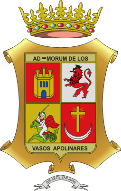 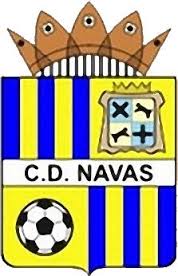 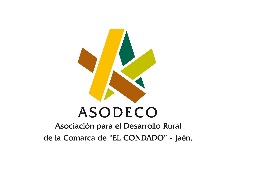 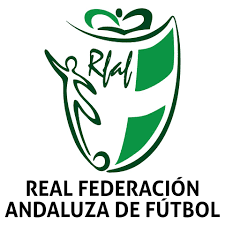 HORARIO PARTIDOS ESCUELA DE FUTBOL NAVAS / CD NAVAS 							24 NOVIEMBREAPOYA A TU EQUIPO, DISFRUTA DEL DEPORTE, VIVE EL FUTBOL!!EQUIPODIAHORALOCAL/VISITANTERIVALLIGA/COMPETICIONJUVENILSÁBADO 2419:00 HLOCALCD VETERANOS ALCAUDETE “B”3ª ANDALUZA G.2INFANTILSÁBADO 2416:00 HLOCALCD CASTELLAR IBERO3ª ANDALUZA G.1ALEVIN ADESCANSALIGA CEDIFA-JDPJALEVIN BDESCANSALIGA CEDIFA-JDPJBENJAMIN ASÁBADO 2411:00 HLOCALIBROS C.F. 4ª ANDALUZA G.1BENJAMIN BDESCANSALIGA CEDIFA-JDPJPREBENJAMIN ADESCANSALIGA CEDIFA-JDPJPREBENJAMIN BDESCANSALIGA CEDIFA-JDPJBEBÉDESCANSALIGA CEDIFA-JDPJ